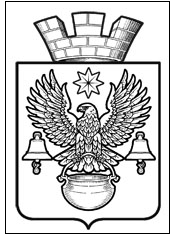 ПОСТАНОВЛЕНИЕАДМИНИСТРАЦИИКОТЕЛЬНИКОВСКОГО ГОРОДСКОГО ПОСЕЛЕНИЯКОТЕЛЬНИКОВСКОГО МУНИЦИПАЛЬНОГО РАЙОНАВОЛГОГРАДСКОЙ ОБЛАСТИ   .10.2017 г.					№   Об утверждении административного регламента предоставления муниципальной услуги «Принятие решения о проведении аукциона на право заключения договора аренды земельных участков, находящихся в муниципальной собственности, и земельных участков, государственная собственность на которые не разграничена, расположенных на территории Котельниковского городского поселения,  в аренду на торгах»В связи с изменениями действующего законодательства Российской Федерации, в целях упорядочения процедуры предоставления земельных участков, обеспечения единства правового пространства, руководствуясь Земельным кодексом РФ, Федеральным законом от 23.06.2014 N 171-ФЗ "О внесении изменений в Земельный кодекс Российской Федерации и отдельные законодательные акты Российской Федерации", Постановление Правительства РФ от 30.04.2014 N 403 (ред. от 24.01.2017) "Об исчерпывающем перечне процедур в сфере жилищного строительства" (вместе с "Правилами внесения изменений в исчерпывающий перечень процедур в сфере жилищного строительства", "Правилами ведения реестра описаний процедур, указанных в исчерпывающем перечне процедур в сфере жилищного строительства", Федеральным законом от 06.10.2003 г. №131-ФЗ «Об общих принципах организации местного самоуправления в Российской Федерации», Уставом Котельниковского городского поселения, администрация Котельниковского городского поселенияПОСТАНОВЛЯЕТ:   1. Утвердить административный регламент предоставления муниципальной услуги «Принятие  решения о проведении аукциона на право заключения договора аренды земельных участков, находящихся в  муниципальной собственности, и земельных участков,  государственная собственность на которые  не разграничена, расположенных на территории  Котельниковского городского поселения,  в аренду на торгах».    2. Настоящее постановление вступает в силу с момента его подписания. 3. Контроль за исполнением данного постановления оставляю за собой.Глава Котельниковскогогородского поселения							А.Л. Федоров                                          Утвержден постановлением Администрации Котельниковского городского поселенияот «___»__________ 20__ г. №_____Административный регламентпредоставления муниципальной услуги «Принятие решения о проведении аукциона на право заключения договора аренды земельных участков, находящихся в муниципальной собственности, и земельных участков, государственная собственность на которые не разграничена, расположенных на территории Котельниковского городского поселения»1. Общие положения1.1. Предмет регулированияНастоящий административный регламент устанавливает порядок предоставления муниципальной услуги «Принятие решения о проведении аукциона на право заключения договора аренды земельных участков, находящихся в муниципальной собственности, и земельных участков, государственная собственность на которые не разграничена, расположенных на территории Котельниковского городского поселения» (далее – муниципальная услуга) и стандарт предоставления муниципальной услуги, в том числе определяет сроки и последовательность административных процедур при предоставлении муниципальной услуги администрации Котельниковского городского поселения. 1.2. Заявителями на получение муниципальной услуги являются:- физические и юридические лица, а также их представители, действующие на основании полномочий, определенных в соответствии с законодательством Российской Федерации.  1.3. Порядок информирования  заявителей о предоставлении муниципальной услуги.1.3.1. Сведения о месте нахождения, контактных телефонах и графике работы администрации Котельниковского городского поселения, организаций, участвующих в предоставлении муниципальной услуги, многофункционального центра  (далее – МФЦ):Администрацией Котельниковского городского поселения (далее – Администрация), расположенной по адресу: Волгоградская область, Котельниковский  район, г. Котельниково, ул. Ленина 9.Для получения консультации о процедуре предоставления муниципальной услуги заявители обращаются лично или по телефонам в Администрацию Котельниковского городского поселения; в письменном виде почтой или электронной почтой в Администрацию.Место расположения Администрации: 404354, Волгоградская обл., г. Котельниково, ул. Ленина, дом N 9.Телефон для справок: 8 (84476) 3-16-08.Факс: 8 (84476) 3-14-97.Официальный сайт: www.akgp.ru.Электронный адрес: kgp.volganet@mail.ru.График работы:Прием заявлений (запросов), документов Администрацией Котельниковского городского поселения, через Общий отдел Администрации Котельниковского городского поселения:понедельник -  пятница - с 08.00 до 17.00; перерыв  с 12-00 до 13-00.Ответственным органом за предоставление муниципальной услуги является: Отдел архитектуры и землеустройства администрации Котельниковского городского поселения Котельниковского муниципального района Волгоградской области (далее по тексту – Отдел АиЗ).Место расположения Отдела: 404354, Волгоградская обл., г. Котельниково, ул. Ленина, дом N 9, 2-й этаж, кабинет 15.Телефоны для справок:- Отдел АиЗ: 8 (84476) 3-16-08.Электронный адрес: kgp.volganet@mail.ru .График работы:Консультация заявителей:понедельник - четверг - с 08.00 до 17.00 (перерыв – 12.00 -13.00);пятница – не приемный день.Информацию о местонахождении и графиках работы МФЦ также можно получить с использованием государственной информационной системы "Единый портал сети центров и офисов "Мои Документы" (МФЦ) Волгоградской области" (http://mfc.volganet.ru).1.3.2. Информацию о порядке предоставления муниципальной услуги заявитель может получить:непосредственно в Администрации Котельниковского городского поселения (информационные стенды, устное информирование по телефону, а также на личном приеме муниципальными служащими Администрации Котельниковского городского поселения;по почте, в том числе электронной (адрес электронной почты), в случае письменного обращения заявителя;в сети Интернет на официальном сайте администрации Котельниковского городского поселения (адрес сайта), на официальном портале Губернатора и Администрации Волгоградской области (www.volganet.ru),  Едином портале государственных и муниципальных услуг, являющемся федеральной государственной информационной системой, обеспечивающей предоставление государственных и муниципальных услуг в электронной форме (далее – Единый портал государственных и муниципальных услуг) (www.gosuslugi.ru).2. Стандарт предоставления муниципальной услуги2.1. Наименование муниципальной услуги: «Принятие решения о проведении аукциона на право заключения договора аренды земельных участков, находящихся в муниципальной собственности, и земельных участков, государственная собственность на которые не разграничена, расположенных на территории Котельниковского городского поселения,  в аренду на торгах».2.2. Муниципальная услуга предоставляется Администрацией Котельниковского  (далее – уполномоченный орган), через отдел правового обеспечения администрации Котельниковского городского поселения.2.3. Результатом предоставления муниципальной услуги по принятию решения о проведении аукциона на право заключения договора аренды земельных участков, находящихся в муниципальной собственности, и земельных участков, государственная собственность на которые не разграничена, расположенных на территории Котельниковского городского поселения,  (далее – земельные участки) в  аренду на торгах является:- решение уполномоченного органа об утверждении схемы расположения земельного участка с приложением этой схемы;- решение уполномоченного органа об отказе в утверждении схемы расположения земельного участка; - решение уполномоченного органа о проведении аукциона;- решение уполномоченного органа об отказе в проведении аукциона.2.4. Срок предоставления муниципальной услуги.2.4.1. Решение уполномоченного органа об утверждении схемы расположения земельного участка или решение об отказе в её утверждении принимается в срок не более двух месяцев со дня поступления соответствующего заявления. В случае, если на момент поступления в уполномоченный орган заявления об утверждении схемы расположения земельного участка на рассмотрении такого органа находится представленная ранее другим лицом схема расположения земельного участка и местоположение земельных участков, образование которых предусмотрено этими схемами, частично или полностью совпадает, уполномоченный орган принимает решение о приостановлении рассмотрения поданного позднее заявления об утверждении схемы расположения земельного участка и направляет такое решение заявителю. Рассмотрение поданного позднее заявления об утверждении схемы расположения земельного участка приостанавливается до принятия решения об утверждении ранее направленной схемы расположения земельного участка либо до принятия решения об отказе в утверждении ранее направленной схемы расположения земельного участка.2.4.2. Решение о проведении аукциона либо решение об отказе в проведении аукциона принимается в срок не более чем два месяца со дня поступления соответствующего заявления.2.5. Правовыми основаниями для предоставления муниципальной услуги являются следующие нормативные правовые акты:Конституция Российской Федерации («Российская газета», № 7, 21.01.2009, Собрание законодательства Российской Федерации, 26.01.2009,       № 4, ст. 445, «Парламентская газета», № 4, 23 - 29.01.2009);Земельный кодекс Российской Федерации от 25.10.2001 № 136-ФЗ (Собрание законодательства Российской Федерации, 2001, № 44, ст. 4147, «Парламентская газета», № 204 - 205, 30.10.2001, «Российская газета», № 211 - 212, 30.10.2001);Федеральный закон от 21.07.1997 № 122-ФЗ «О государственной регистрации прав на недвижимое имущество и сделок с ним» (Собрание законодательства Российской Федерации, 1997, № 30, ст. 3594, «Российская газета», № 145, 30.07.1997);Федеральный закон от 25.10.2001 № 137-ФЗ «О введении в действие Земельного кодекса Российской Федерации» (Собрание законодательства Российской Федерации, 2001, № 44, ст. 4148, «Парламентская газета»,№ 204 - 205, 30.10.2001, «Российская газета», № 211 - 212, 30.10.2001);Федеральный закон от 18.06.2001 № 78-ФЗ «О землеустройстве» («Парламентская газета», № 114 - 115, 23.06.2001, «Российская газета», № 118 - 119, 23.06.2001, Собрание законодательства РФ, 25.06.2001, № 26, ст. 2582);Федеральный закон от 27.07.2006 № 152-ФЗ «О персональных данных» («Российская газета», № 165, 29.07.2006, «Собрание законодательства РФ», 31.07.2006, № 31 (1 ч.), ст. 3451, «Парламентская газета», № 126-127, 03.08.2006);Федеральный закон от 02.05.2006 № 59-ФЗ «О порядке рассмотрения обращений граждан Российской Федерации» (Собрание законодательства Российской Федерации, 08.05.2006, № 19, ст. 2060, «Российская газета», № 95, 05.05.2006);Федеральный закон от 24.07.2007 № 221-ФЗ «О кадастровой деятельности» (Собрание законодательства Российской Федерации, 2007,      № 31, ст. 4017, «Российская газета», № 165, 01.08.2007);Федеральный закон от 27.07.2010 № 210-ФЗ «Об организации предоставления государственных и муниципальных услуг» (Собрание законодательства Российской Федерации, 02.08.2010, № 31, ст. 4179, «Российская газета», № 168, 30.07.2010);Федеральный закон от 06.04.2011 № 63-ФЗ «Об электронной подписи» («Парламентская газета», № 17, 08 - 14.04.2011, «Российская газета», № 75, 08.04.2011, «Собрание законодательства Российской Федерации», 11.04.2011, № 15, ст. 2036);Федеральный закон от 13.07.2015 № 218-ФЗ «О государственной регистрации недвижимости» («Российская газета», № 156, 17.07.2015, «Собрание законодательства РФ», 20.07.2015, № 29 (часть I), ст. 4344; приказ Минэкономразвития России от 27.11.2014 № 762 «Об утверждении требований к подготовке схемы расположения земельного участка или земельных участков на кадастровом плане территории и формату схемы расположения земельного участка или земельных участков на кадастровом плане территории при подготовке схемы расположения земельного участка или земельных участков на кадастровом плане территории в форме электронного документа, формы схемы расположения земельного участка или земельных участков на кадастровом плане территории, подготовка которой осуществляется в форме документа на бумажном носителе» (Официальный интернет-портал правовой информации http://www.pravo.gov.ru, 18.02.2015);приказ Минэкономразвития России от 14.01.2015 № 7 «Об утверждении порядка и способов подачи заявлений об утверждении схемы расположения земельного участка или земельных участков на кадастровом плане территории, заявления о проведении аукциона по продаже земельного участка, находящегося в государственной или муниципальной собственности, или аукциона на право заключения договора аренды земельного участка, находящегося в государственной или муниципальной собственности, заявления о предварительном согласовании предоставления земельного участка, находящегося в государственной или муниципальной собственности, заявления о предоставлении земельного участка, находящегося в государственной или муниципальной собственности, и заявления о перераспределении земель и (или) земельных участков, находящихся в государственной или муниципальной собственности, и земельных участков, находящихся в частной собственности, в форме электронных документов с использованием информационно-телекоммуникационной сети «Интернет», а также требований к их формату» (Официальный интернет-портал правовой информации http://www.pravo.gov.ru, 27.02.2015);Закон Волгоградской области от 29.12.2015 № 229-ОД «Об установлении оснований для отказа в утверждении схемы расположения земельного участка или земельных участков на кадастровом плане территории, в предварительном согласовании предоставления земельных участков и в предоставлении земельных участков без проведения торгов» («Волгоградская правда», № 194-сп, 31.12.2015, Официальный интернет-портал правовой информации http://www.pravo.gov.ru, 31.12.2015);Устав Котельниковского городского поселения Котельниковского муниципального района Волгоградской области.2.6. Исчерпывающий перечень документов, необходимых для предоставления муниципальной услуги.2.6.1. Исчерпывающий перечень документов, необходимых для  утверждения схемы расположения земельного участка:        2.6.1.1. Исчерпывающий перечень документов, которые заявитель должен представить самостоятельно:1) Заявление об утверждении схемы расположения земельного участка с указанием цели использования земельного участка по форме согласно приложению 1 к настоящему административному регламенту.Примерная форма заявления об утверждении схемы расположения земельного участка в электронной форме размещается уполномоченным органом на официальном сайте уполномоченного органа в сети «Интернет» (далее - официальный сайт) с возможностью его бесплатного копирования.Заявление об утверждении схемы расположения земельного участка в форме электронного документа представляется в уполномоченный орган по выбору заявителя:- путем заполнения формы запроса, размещенной на официальном сайте, в том числе посредством отправки через личный кабинет Единого портала государственных и муниципальных услуг;- путем направления электронного документа в уполномоченный орган на официальную электронную почту.  В заявлении об утверждении схемы расположения земельного участка в форме электронного документа указывается один из следующих способов предоставления результатов рассмотрения заявления уполномоченным органом:в виде бумажного документа, который заявитель получает непосредственно при личном обращении;в виде бумажного документа, который направляется уполномоченным органом заявителю посредством почтового отправления;в виде электронного документа, размещенного на официальном сайте, ссылка на который направляется уполномоченным органом заявителю посредством электронной почты;в виде электронного документа, который направляется уполномоченным органом заявителю посредством электронной почты.В дополнение к указанным способам в заявлении об утверждении схемы расположения земельного участка в форме электронного документа указывается способ предоставления результатов рассмотрения заявления уполномоченным органом в виде бумажного документа, который заявитель получает непосредственно при личном обращении, либо который направляется уполномоченным органом заявителю посредством почтового отправления.Заявление об утверждении схемы расположения земельного участка в форме электронного документа подписывается по выбору заявителя (если заявителем является физическое лицо):- электронной подписью заявителя (представителя заявителя);- усиленной квалифицированной электронной подписью заявителя (представителя заявителя).Заявление об утверждении схемы расположения земельного участка от имени юридического лица заверяется по выбору заявителя электронной подписью либо усиленной квалифицированной электронной подписью (если заявителем является юридическое лицо):- лица, действующего от имени юридического лица без доверенности;- представителя юридического лица, действующего на основании доверенности, выданной в соответствии с законодательством Российской Федерации.2) Документ, подтверждающий личность заявителя (при личном обращении заявителя в уполномоченный орган) или копия документа, подтверждающего личность заявителя (в случае направления заявления посредством почтовой связи на бумажном носителе). В случае обращения заявителя с использованием информационно-телекоммуникационной сети "Интернет" к заявлению в форме электронного документа прилагается копия документа, удостоверяющего личность заявителя (удостоверяющего личность представителя заявителя, если заявление представляется представителем заявителя) в виде электронного образа такого документа.        Представления данного документа не требуется в случае представления заявления в форме электронного документа посредством отправки через личный кабинет Единого портала государственных и муниципальных услуг, а также если заявление подписано усиленной квалифицированной электронной подписью.3) Документ, подтверждающий полномочия представителя заявителя, в случае, если с заявлением об утверждении схемы расположения земельного участка обращается представитель заявителя.В случае представления заявления об утверждении схемы расположения земельного участка в форме электронного документа представителем заявителя, действующим на основании доверенности, к заявлению также прилагается доверенность в виде электронного образа такого документа.4) Схема расположения земельного участка.         2.6.1.2. Заявитель вправе представить по собственной инициативе:        1)  выписку из ЕГРЮЛ о юридическом лице, являющемся заявителем;        2) выписку из ЕГРИП об индивидуальном предпринимателе, являющемся заявителем.        В случае, если заявитель не представил данные документы по собственной инициативе, уполномоченный орган самостоятельно запрашивает и получает их в рамках межведомственного информационного взаимодействия.2.6.2. Исчерпывающий перечень документов, необходимых для проведения аукциона на право заключения договора аренды земельного участка:2.6.2.1. Исчерпывающий перечень документов, которые заявитель должен представить самостоятельно:1) заявление о проведении аукциона на право заключения договора аренды земельного участка с указанием кадастрового номера земельного участка и цели использования земельного участка по форме согласно приложению 2 к настоящему административному регламенту.Примерная форма заявления о проведении аукциона в электронной форме размещается уполномоченным органом на официальном сайте уполномоченного органа в сети «Интернет» (далее - официальный сайт) с возможностью его бесплатного копирования.Заявление о проведении аукциона в форме электронного документа представляется в уполномоченный орган по выбору заявителя:- путем заполнения формы запроса, размещенной на официальном сайте, в том числе посредством отправки через личный кабинет Единого портала государственных и муниципальных услуг;- путем направления электронного документа в уполномоченный орган на официальную электронную почту.  В заявлении о проведении аукциона в форме электронного документа указывается один из следующих способов предоставления результатов рассмотрения заявления уполномоченным органом:в виде бумажного документа, который заявитель получает непосредственно при личном обращении;в виде бумажного документа, который направляется уполномоченным органом заявителю посредством почтового отправления;в виде электронного документа, размещенного на официальном сайте, ссылка на который направляется уполномоченным органом заявителю посредством электронной почты;в виде электронного документа, который направляется уполномоченным органом заявителю посредством электронной почты.В дополнение к указанным способам в заявлении о проведении аукциона в форме электронного документа указывается способ предоставления результатов рассмотрения заявления уполномоченным органом в виде бумажного документа, который заявитель получает непосредственно при личном обращении, либо который направляется уполномоченным органом заявителю посредством почтового отправления.Заявление о проведении аукциона в форме электронного документа подписывается по выбору заявителя (если заявителем является физическое лицо):- электронной подписью заявителя (представителя заявителя);- усиленной квалифицированной электронной подписью заявителя (представителя заявителя).Заявление о проведении аукциона от имени юридического лица заверяется по выбору заявителя электронной подписью либо усиленной квалифицированной электронной подписью (если заявителем является юридическое лицо):- лица, действующего от имени юридического лица без доверенности;- представителя юридического лица, действующего на основании доверенности, выданной в соответствии с законодательством Российской Федерации.2) Документ, подтверждающий личность заявителя (при личном обращении заявителя в уполномоченный орган) или копия документа, подтверждающего личность заявителя (в случае направления заявления посредством почтовой связи на бумажном носителе). В случае обращения заявителя с использованием информационно-телекоммуникационной сети "Интернет" к заявлению в форме электронного документа прилагается копия документа, удостоверяющего личность заявителя (удостоверяющего личность представителя заявителя, если заявление представляется представителем заявителя) в виде электронного образа такого документа.        Представления данного документа не требуется в случае представления заявления в форме электронного документа посредством отправки через личный кабинет Единого портала государственных и муниципальных услуг, а также если заявление подписано усиленной квалифицированной электронной подписью.3) Документ, подтверждающий полномочия представителя заявителя, в случае, если с заявлением о проведении аукциона на право заключения договора аренды земельного участка обращается представитель заявителя.В случае представления заявления о проведении аукциона в форме электронного документа представителем заявителя, действующим на основании доверенности, к заявлению также прилагается доверенность в виде электронного образа такого документа.2.6.2.2. Заявитель вправе представить по собственной инициативе:1) выписку из ЕГРН об объекте недвижимости (об испрашиваемом земельном участке) или свидетельство о государственной регистрации права собственности;2)  выписку из ЕГРЮЛ о юридическом лице, являющемся заявителем;3) выписку из ЕГРИП об индивидуальном предпринимателе, являющемся заявителем;4) технические условия подключения (технологического присоединения) объектов к сетям инженерно-технического обеспечения, если наличие таких условий является обязательным условием для проведения аукциона.Уполномоченный орган самостоятельно запрашивает и получает в рамках межведомственного информационного взаимодействия информацию (документы), указанные в подпунктах 1-3 настоящего пункта, и запрашивает и получает в организациях, осуществляющих эксплуатацию сетей инженерно-технического обеспечения документ(ы), указанный(е) в подпункте 4 настоящего пункта, в случаях, если заявитель не представил данную информацию (документы) по собственной инициативе.2.6.3. Заявления и документы, указанные в пунктах 2.6.1, 2.6.2 настоящего административного регламента, могут быть представлены заявителями по их выбору в уполномоченный орган или МФЦ лично, либо направлены посредством почтовой связи на бумажном носителе, либо представлены в уполномоченный орган в форме электронного документа по выбору заявителя либо путем заполнения формы запроса, размещенной на официальном сайте уполномоченного органа в сети «Интернет», в том числе с использованием Единого портала государственных и муниципальных услуг, либо путем направления электронного документа в уполномоченный орган на официальную электронную почту. Подача документов через МФЦ осуществляется в соответствии с соглашением о взаимодействии, заключенным между МФЦ и уполномоченным органом, с момента вступления в силу соответствующего соглашения о взаимодействии.Копии документов должны быть заверены в установленном законодательством порядке или представлены с предъявлением подлинников.2.7. Оснований для отказа в приеме документов не предусмотрено.2.8. Основания для отказа в предоставлении муниципальной услуги.2.8.1. Уполномоченный орган принимает решение об отказе в утверждении схемы расположения земельного участка при наличии хотя бы одного из следующих оснований, предусмотренных пунктом 16 статьи 11.10, подпунктами 5-9, 13-19 пункта 8 статьи 39.11 ЗК РФ:1) несоответствие схемы расположения земельного участка ее форме, формату или требованиям к ее подготовке, которые установлены в соответствии с пунктом 12 статьи 11.10 ЗК РФ;2) полное или частичное совпадение местоположения земельного участка, образование которого предусмотрено схемой его расположения, с местоположением земельного участка, образуемого в соответствии с ранее принятым решением об утверждении схемы расположения земельного участка, срок действия которого не истек;3) разработка схемы расположения земельного участка с нарушением предусмотренных статьей 11.9 ЗК РФ требований к образуемым земельным участкам;4) несоответствие схемы расположения земельного участка утвержденному проекту планировки территории, землеустроительной документации, положению об особо охраняемой природной территории;5) расположение земельного участка, образование которого предусмотрено схемой расположения земельного участка, в границах территории, для которой утвержден проект межевания территории;6) в отношении земельного участка не установлено разрешенное использование или разрешенное использование земельного участка не соответствует целям использования земельного участка, указанным в заявлении о проведении аукциона;7) земельный участок не отнесен к определенной категории земель;8) земельный участок предоставлен на праве постоянного (бессрочного) пользования, безвозмездного пользования, пожизненного наследуемого владения или аренды;9) на земельном участке расположены здание, сооружение, объект незавершенного строительства, принадлежащие гражданам или юридическим лицам, за исключением случаев размещения сооружения (в том числе сооружения, строительство которого не завершено) на земельном участке на условиях сервитута или объекта, который предусмотрен пунктом 3 статьи 39.36 ЗК РФ и размещение которого не препятствует использованию такого земельного участка в соответствии с его разрешенным использованием;10) на земельном участке расположены здание, сооружение, объект незавершенного строительства, находящиеся в государственной или муниципальной собственности, и продажа или предоставление в аренду указанных здания, сооружения, объекта незавершенного строительства является предметом другого аукциона либо указанные здание, сооружение, объект незавершенного строительства не продаются или не передаются в аренду на этом аукционе одновременно с земельным участком;11) земельный участок расположен в границах застроенной территории, в отношении которой заключен договор о ее развитии, или территории, в отношении которой заключен договор о ее комплексном освоении;12) земельный участок в соответствии с утвержденными документами территориального планирования и (или) документацией по планировке территории предназначен для размещения объектов федерального значения, объектов регионального значения или объектов местного значения;13) земельный участок предназначен для размещения здания или сооружения в соответствии с государственной программой Российской Федерации, государственной программой субъекта Российской Федерации или адресной инвестиционной программой;14) в отношении земельного участка принято решение о предварительном согласовании его предоставления;15) в отношении земельного участка поступило заявление о предварительном согласовании его предоставления или заявление о предоставлении земельного участка, за исключением случаев, если принято решение об отказе в предварительном согласовании предоставления такого земельного участка или решение об отказе в его предоставлении;16) земельный участок является земельным участком общего пользования или расположен в границах земель общего пользования, территории общего пользования;17) земельный участок изъят для государственных или муниципальных нужд, за исключением земельных участков, изъятых для государственных или муниципальных нужд в связи с признанием многоквартирного дома, который расположен на таком земельном участке, аварийным и подлежащим сносу или реконструкции.18) отсутствие документов (сведений), подтверждающих права заявителя на здания, сооружения (помещения в них), расположенные на земельном участке, образование которого предусмотрено схемой расположения;19) наличие не устраненных на дату подачи заявления об утверждении схемы расположения земельного участка нарушений заявителем требований законодательства Российской Федерации, законодательства Волгоградской области, в отношении образуемого земельного участка, в том числе выявленных при осуществлении государственного земельного надзора, муниципального земельного контроля;20) наличие на земельном участке, образование которого предусмотрено схемой расположения земельного участка, зданий, сооружений (помещений в них), имеющих параметры (характеристики), отличные от параметров (характеристик), сведения о которых содержатся в Едином государственном реестре недвижимости;21) наличие обеспечительных мер, примененных в отношении земельного участка, из которого образуются земельные участки;22) отсутствие согласия арендаторов земельного участка, из которого образуется земельный участок, в случае если с заявлением об утверждении схемы земельного участка, предусматривающей образование земельного участка из арендуемого земельного участка, обращается один или несколько арендаторов земельного участка - собственник здания, сооружения (помещений в них) или лицо, которому это здание, сооружение (помещения в них) принадлежит (принадлежат) на праве хозяйственного ведения или оперативного управления;23) полное или частичное совпадение местоположения земельного участка, в отношении которого подано заявление об утверждении схемы расположения земельного участка, с местоположением ранее сформированного земельного участка, границы которого определены в установленном законом порядке;24) расположение земельного участка полностью или частично на территории, предусматривающей в соответствии с утвержденными проектом межевания и (или) проектом планировки территории формирование земельных участков в целях последующего предоставления в собственность граждан в соответствии с Законом Волгоградской области от 14.07.2015 № 123-ОД «О предоставлении земельных участков, находящихся в государственной или муниципальной собственности, в собственность граждан бесплатно»; 25) наличие задолженности по арендной плате в случае образования земельных участков из земельного участка, предоставленного в аренду, если с заявлением об утверждении схемы расположения земельного участка обратился арендатор такого земельного участка; 26) схемой расположения земельного участка предусмотрено образование земельного участка, вид разрешенного использования и (или) размеры которого не соответствуют правилам землепользования и застройки, правовым актам уполномоченных федеральных органов исполнительной власти, уполномоченных органов исполнительной власти Волгоградской области или уполномоченных органов местного самоуправления, определяющих в соответствии с федеральными законами использование земельных участков, на которые действие градостроительных регламентов не распространяется или для которых градостроительные регламенты не устанавливаются;27) подача заявления об утверждении схемы расположения земельного участка в случае, если в соответствии с пунктом 3 статьи 11.3 ЗК РФ образование земельных участков допускается исключительно в соответствии с утвержденным проектом межевания территории.2.8.2. Уполномоченный орган принимает решение об отказе в проведении аукциона при наличии хотя бы одного из следующих оснований, предусмотренных пунктом 8 статьи 39.11 ЗК РФ:1) границы земельного участка подлежат уточнению в соответствии с требованиями Федерального закона «О государственной регистрации недвижимости»;2) на земельный участок не зарегистрировано право государственной или муниципальной собственности, за исключением случаев, если такой земельный участок образован из земель или земельного участка, государственная собственность на которые не разграничена;3) в отношении земельного участка в установленном законодательством Российской Федерации порядке не определены предельные параметры разрешенного строительства, реконструкции, за исключением случаев, если в соответствии с разрешенным использованием земельного участка не предусматривается возможность строительства зданий, сооружений;4) в отношении земельного участка отсутствуют сведения о технических условиях подключения (технологического присоединения) объектов к сетям инженерно-технического обеспечения, за исключением случаев, если в соответствии с разрешенным использованием земельного участка не предусматривается возможность строительства зданий, сооружений, и случаев проведения аукциона на право заключения договора аренды земельного участка для комплексного освоения территории или ведения дачного хозяйства;5) в отношении земельного участка не установлено разрешенное использование или разрешенное использование земельного участка не соответствует целям использования земельного участка, указанным в заявлении о проведении аукциона;6) земельный участок не отнесен к определенной категории земель;7) земельный участок предоставлен на праве постоянного (бессрочного) пользования, безвозмездного пользования, пожизненного наследуемого владения или аренды;8) на земельном участке расположены здание, сооружение, объект незавершенного строительства, принадлежащие гражданам или юридическим лицам, за исключением случаев размещения сооружения (в том числе сооружения, строительство которого не завершено) на земельном участке на условиях сервитута или объекта, который предусмотрен пунктом 3 статьи 39.36 ЗК РФ и размещение которого не препятствует использованию такого земельного участка в соответствии с его разрешенным использованием;9) на земельном участке расположены здание, сооружение, объект незавершенного строительства, находящиеся в государственной или муниципальной собственности, и продажа или предоставление в аренду указанных здания, сооружения, объекта незавершенного строительства является предметом другого аукциона либо указанные здание, сооружение, объект незавершенного строительства не продаются или не передаются в аренду на этом аукционе одновременно с земельным участком;10) земельный участок изъят из оборота, за исключением случаев, в которых в соответствии с федеральным законом изъятые из оборота земельные участки могут быть предметом договора аренды;11) земельный участок ограничен в обороте, за исключением случая проведения аукциона на право заключения договора аренды земельного участка;12) земельный участок зарезервирован для государственных или муниципальных нужд, за исключением случая проведения аукциона на право заключения договора аренды земельного участка на срок, не превышающий срока резервирования земельного участка;13) земельный участок расположен в границах застроенной территории, в отношении которой заключен договор о ее развитии, или территории, в отношении которой заключен договор о ее комплексном освоении;14) земельный участок в соответствии с утвержденными документами территориального планирования и (или) документацией по планировке территории предназначен для размещения объектов федерального значения, объектов регионального значения или объектов местного значения;15) земельный участок предназначен для размещения здания или сооружения в соответствии с государственной программой Российской Федерации, государственной программой субъекта Российской Федерации или адресной инвестиционной программой;16) в отношении земельного участка принято решение о предварительном согласовании его предоставления;17) в отношении земельного участка поступило заявление о предварительном согласовании его предоставления или заявление о предоставлении земельного участка, за исключением случаев, если принято решение об отказе в предварительном согласовании предоставления такого земельного участка или решение об отказе в его предоставлении;18) земельный участок является земельным участком общего пользования или расположен в границах земель общего пользования, территории общего пользования;19) земельный участок изъят для государственных или муниципальных нужд, за исключением земельных участков, изъятых для государственных или муниципальных нужд в связи с признанием многоквартирного дома, который расположен на таком земельном участке, аварийным и подлежащим сносу или реконструкции.2.9. Муниципальная услуга предоставляется  бесплатно.2.10. Максимальное время ожидания в очереди при подаче заявления и при получении результата предоставления муниципальной услуги составляет 15 минут.2.11. Срок регистрации заявления и прилагаемых к нему документов составляет:- на личном приеме граждан  –  не  более 20 минут;- при поступлении заявления и документов по почте, информационной системе или через МФЦ – не более 3 дней со дня поступления в уполномоченный орган.        2.12. Требования к помещениям, в которых предоставляется муниципальная услуга, к залу ожидания, местам для заполнения запросов о предоставлении муниципальной услуги, информационным стендам с образцами их заполнения и перечнем документов, необходимых для предоставления муниципальной услуги, в том числе к обеспечению доступности для инвалидов указанных объектов в соответствии с законодательством Российской Федерации о социальной защите инвалидов2.12.1. Требования к помещениям, в которых предоставляется муниципальная услуга.Помещения, в которых предоставляется муниципальная услуга, обеспечиваются необходимыми для предоставления муниципальной услуги оборудованием (компьютерами, средствами связи, оргтехникой), канцелярскими принадлежностями, информационными и справочными материалами, наглядной информацией, стульями и столами).Помещения уполномоченного органа должны соответствовать санитарно-эпидемиологическим правилам и нормативам «Гигиенические требования к персональным электронно-вычислительным машинам и организации работы. СанПиН 2.2.2/2.4.1340-03» и быть оборудованы средствами пожаротушения.Вход и выход из помещений оборудуются соответствующими указателями.Вход в уполномоченный орган оборудуется информационной табличкой (вывеской), содержащей информацию о наименовании, месте нахождения и режиме работы.Кабинеты оборудуются информационной табличкой (вывеской), содержащей информацию о наименовании уполномоченного органа (структурного подразделения), осуществляющего предоставление муниципальной услуги.2.12.2. Требования к местам ожидания.Места ожидания должны соответствовать комфортным условиям для заявителей и оптимальным условиям работы специалистов уполномоченного органа.Места ожидания должны быть оборудованы стульями, кресельными секциями, скамьями.2.12.3. Требования к местам приема заявителей.Прием заявителей осуществляется в специально выделенных для этих целей помещениях.Каждое рабочее место специалистов уполномоченного органа должно быть оборудовано персональным компьютером с возможностью доступа к необходимым информационным базам данных, печатающим и копирующим устройствам.При организации рабочих мест должна быть предусмотрена возможность свободного входа и выхода специалистов уполномоченного органа из помещения при необходимости.Места сдачи и получения документов заявителями, места для информирования заявителей и заполнения необходимых документов оборудуются стульями (креслами) и столами и обеспечиваются писчей бумагой и письменными принадлежностями.2.12.4. Требования к информационным стендам.В помещениях уполномоченного органа, предназначенных для работы с заявителями, размещаются информационные стенды, обеспечивающие получение информации о предоставлении муниципальной услуги.На информационных стендах, официальном сайте уполномоченного органа размещаются следующие информационные материалы:извлечения из законодательных и нормативных правовых актов, содержащих нормы, регулирующие деятельность по исполнению муниципальной услуги;текст настоящего Административного регламента;информация о порядке исполнения муниципальной услуги;перечень документов, необходимых для предоставления муниципальной услуги;формы и образцы документов для заполнения.сведения о месте нахождения и графике работы наименование администрации муниципального образования и МФЦ;справочные телефоны;адреса электронной почты и адреса Интернет-сайтов;информация о месте личного приема, а также об установленных для личного приема днях и часах.При изменении информации по исполнению муниципальной услуги осуществляется ее периодическое обновление.Визуальная, текстовая и мультимедийная информация о порядке предоставления муниципальной услуги размещается на информационном стенде или информационном терминале (устанавливается в удобном для граждан месте), а также в федеральной государственной информационной системе «Единый портал государственных и муниципальных услуг (функций)» (www.gosuslugi.ru), на официальном портале Губернатора и Администрации Волгоградской области в разделе «Государственные услуги» (www.volganet.ru), а также на официальном сайте уполномоченного органа (адрес сайта –www.akgp.ru).Оформление визуальной, текстовой и мультимедийной информации о порядке предоставления муниципальной услуги должно соответствовать оптимальному зрительному и слуховому восприятию этой информации гражданами.2.12.5. Требования к обеспечению доступности предоставления муниципальной услуги для инвалидов.В целях обеспечения условий доступности для инвалидов муниципальной услуги должно быть обеспечено:- оказание специалистами помощи инвалидам в посадке в транспортное средство и высадке из него перед входом в помещения, в которых предоставляется муниципальная услуга, в том числе с использованием кресла-коляски;- беспрепятственный вход инвалидов в помещение и выход из него;- возможность самостоятельного передвижения инвалидов по территории организации, помещения, в которых оказывается муниципальная услуга;- сопровождение инвалидов, имеющих стойкие расстройства функции зрения и самостоятельного передвижения, и оказание им помощи на территории организации, помещения, в которых оказывается муниципальная услуга;- надлежащее размещение оборудования и носителей информации, необходимых для обеспечения беспрепятственного доступа инвалидов в помещения и к услугам, с учетом ограничений их жизнедеятельности;- дублирование необходимой для инвалидов звуковой и зрительной информации, а также надписей, знаков и иной текстовой и графической информации знаками, выполненными рельефно-точечным шрифтом Брайля;- допуск сурдопереводчика и тифлосурдопереводчика;- допуск собаки-проводника при наличии документа, подтверждающего ее специальное обучение и выданного по форме и в порядке, которые определяются федеральным органом исполнительной власти, осуществляющим функции по выработке и реализации государственной политики и нормативно-правовому регулированию в сфере социальной защиты населения;- предоставление при необходимости услуги по месту жительства инвалида или в дистанционном режиме;- оказание специалистами иной необходимой помощи инвалидам в преодолении барьеров, препятствующих получению ими услуг наравне с другими лицами.2.13. Показателями  доступности и качества муниципальной услуги являются предоставление муниципальной услуги или осуществление отдельных административных процедур в электронной форме, получение заявителем информации о ходе предоставления муниципальной услуги с использованием средств телефонной связи, электронного информирования, соблюдение сроков предоставления муниципальной услуги,  отсутствие жалоб и претензий со стороны заявителя, а также судебных актов о признании незаконными решений, действий (бездействия) уполномоченного органа и должностных лиц уполномоченного органа. 2.14. Осуществление отдельных административных процедур возможно в электронном виде. Особенности предоставления муниципальной услуги через МФЦ и осуществления отдельных административных процедур в электронной форме установлены в разделе 3 настоящего административного регламента.2.15. Осуществление отдельных административных процедур при предоставлении муниципальной услуги возможно в электронной форме. Предоставление муниципальной услуги может осуществляться в МФЦ в соответствии с соглашением, заключенным между МФЦ и уполномоченным органом.Особенности осуществления отдельных административных процедур в электронной форме и предоставления муниципальной услуги через МФЦ установлены в разделе 3 настоящего административного регламента.3. Состав, последовательность и сроки выполнения  административных процедур, требования к порядку их выполнения, в том числе особенности выполнения административных процедур в электронной форме, а также особенности выполнения административных процедур в МФЦПредоставление муниципальной услуги включает в себя следующие административные процедуры:1) прием и регистрация заявления об утверждении схемы расположения земельного участка (3.1);2) приостановление срока рассмотрения заявления об утверждении схемы расположения земельного участка (3.2);3) формирование и направление межведомственных запросов документов (информации), необходимых для рассмотрения заявления об утверждении схемы расположения земельного участка;4) рассмотрение заявления об утверждении схемы расположения земельного участка, принятие решения по итогам рассмотрения; 5) прием и регистрация заявления о проведении аукциона; 6) формирование и направление межведомственных запросов документов (информации), необходимых для рассмотрения заявления о проведении аукциона;          7) направление заявления о регистрации права муниципальной собственности на земельный участок;8) направление запросов о предоставлении технических условий подключения (технологического присоединения) объектов к сетям инженерно-технического обеспечения;  9) рассмотрение заявления о проведении аукциона, принятие решения по итогам рассмотрения.3.1. Прием и регистрация заявления об утверждении схемы расположения земельного участка.3.1.1. Основанием для начала административной процедуры является поступление в уполномоченный орган заявления об утверждении схемы расположения земельного участка и прилагаемых к нему документов, предусмотренных пунктом 2.6.1 настоящего административного регламента, на личном приеме, через МФЦ, почтовым отправлением, в электронной форме или с использованием Единого портала государственных и муниципальных услуг.3.1.2. Прием заявления об утверждении схемы расположения земельного участка и прилагаемых к нему документов осуществляет должностное лицо уполномоченного органа, ответственное за предоставление муниципальной услуги.3.1.3. Должностное лицо уполномоченного органа, ответственное за предоставление муниципальной услуги, принимает и регистрирует заявление об утверждении схемы расположения земельного участка с прилагаемыми к нему документами, а также заверяет копии документов, представленных заявителем в подлиннике.3.1.4. Получение заявления и прилагаемых к нему документов подтверждается уполномоченным органом путем выдачи (направления) заявителю расписки в получении документов.Получение заявления об утверждении схемы расположения земельного участка в форме электронного документа и прилагаемых к нему документов подтверждается уполномоченным органом путем направления заявителю уведомления, содержащего входящий регистрационный номер заявления, дату получения уполномоченным органом указанного заявления и прилагаемых к нему документов, а также перечень наименований файлов, представленных в форме электронных документов, с указанием их объема (далее - уведомление о получении заявления).Уведомление о получении заявления направляется указанным заявителем в заявлении способом не позднее рабочего дня, следующего за днем поступления заявления в уполномоченный орган.3.1.5. В случае представления заявления об утверждении схемы расположения земельного участка в форме электронного документа с нарушением требований настоящего административного регламента и приказа Министерства экономического развития Российской Федерации от 14.01.2015 N 7 "Об утверждении порядка и способов подачи заявлений об утверждении схемы расположения земельного участка или земельных участков на кадастровом плане территории, заявления о проведении аукциона по продаже земельного участка, находящегося в государственной или муниципальной собственности, или аукциона на право заключения договора аренды земельного участка, находящегося в государственной или муниципальной собственности, заявления о предварительном согласовании предоставления земельного участка, находящегося в государственной или муниципальной собственности, заявления о предоставлении земельного участка, находящегося в государственной или муниципальной собственности, и заявления о перераспределении земель и (или) земельных участков, находящихся в государственной или муниципальной собственности, и земельных участков, находящихся в частной собственности, в форме электронных документов с использованием информационно-телекоммуникационной сети "Интернет", а также требований к их формату" такое заявление не рассматривается уполномоченным органом.В этом случае не позднее пяти рабочих дней со дня представления такого заявления уполномоченный орган направляет заявителю на указанный в заявлении адрес электронной почты (при наличии) заявителя или иным указанным в заявлении способом уведомление с указанием допущенных нарушений требований, в соответствии с которыми должно быть представлено заявление.       3.1.6. Максимальный срок исполнения административной процедуры:        - при личном приеме граждан  –  не  более 5 минут;        - при поступлении заявления и документов по почте, через МФЦ – не более 3 дней со дня поступления в уполномоченный орган;- при поступлении заявления в электронной форме по информационной системе – не более 2 рабочих дней со дня поступления заявления в уполномоченный орган.3.1.7. Результатом исполнения административной процедуры является:- прием и регистрация заявления об утверждении схемы расположения земельного участка, выдача (направление в электронном виде или в МФЦ) заявителю расписки в получении заявления и приложенных к нему документов (уведомления о получении заявления);- направление заявителю, направившему заявление об утверждении схемы расположения земельного участка в форме электронного документа, уведомления с указанием допущенных нарушений требований, в соответствии с которыми должно быть представлено данное заявление.3.2. Приостановление срока рассмотрения заявления об утверждении схемы расположения земельного участка. 3.2.1. Основанием для начала административной процедуры является нахождение на рассмотрении уполномоченного органа представленной ранее другим лицом схемы расположения земельного участка.3.2.2. В случае, если на момент поступления в уполномоченный орган заявления об утверждении схемы расположения земельного участка на рассмотрении такого органа находится представленная ранее другим лицом схема расположения земельного участка и местоположение земельных участков, образование которых предусмотрено этими схемами, частично или полностью совпадает, уполномоченный орган принимает решение о приостановлении рассмотрения поданного позднее заявления об утверждении схемы расположения земельного участка и направляет такое решение заявителю.Рассмотрение поданного позднее заявления об утверждении схемы расположения земельного участка приостанавливается до принятия решения об утверждении ранее направленной схемы расположения земельного участка либо до принятия решения об отказе в утверждении ранее направленной схемы расположения земельного участка.3.2.3. В случае отсутствия обстоятельств, предусмотренных пунктом 3.2.2 настоящего административного регламента, должностное лицо уполномоченного органа, ответственное за предоставление муниципальной услуги, переходит к исполнению следующей административной процедуры настоящего административного регламента.      3.2.4. Максимальный срок исполнения административной процедуры -  1 рабочий день со дня окончания приема документов и регистрации заявления.3.2.5. Результатом исполнения административной процедуры является  приостановление срока рассмотрения поданного позднее заявления о предварительном согласовании и направление принятого решения заявителю.3.3. Формирование и направление межведомственных запросов документов (информации), необходимых для рассмотрения заявления об утверждении схемы расположения земельного участка.3.3.1. Основанием для начала выполнения административной процедуры является отсутствие в распоряжении уполномоченного органа документов (информации), необходимых для рассмотрения заявления об утверждении схемы расположения земельного участка.В случае если в распоряжении уполномоченного органа имеется вся информация, необходимая для ее предоставления, должностное лицо уполномоченного органа, ответственное за предоставление муниципальной услуги, переходит к исполнению следующей административной процедуры, предусмотренной настоящим административным регламентом.3.3.2. Если документы (информация), предусмотренные пунктом 2.6.1.2 настоящего административного регламента не были представлены заявителем по собственной инициативе, должностное лицо уполномоченного органа, ответственное за предоставление муниципальной услуги, готовит и направляет межведомственные запросы в органы, в распоряжении которых находятся указанные документы и информация.      3.3.3. Максимальный срок исполнения административной процедуры -  3 рабочих дня со дня окончания приема документов и регистрации заявления.3.3.4. Результатом исполнения административной процедуры является формирование и направление межведомственных запросов документов (информации), необходимых для рассмотрения заявления об утверждении схемы расположения земельного участка.3.4. Рассмотрение заявления об утверждении схемы расположения земельного участка, принятие решения по итогам рассмотрения.3.4.1. Основанием для начала административной процедуры является получение должностным лицом уполномоченного органа, ответственным за предоставление муниципальной услуги, документов (информации), необходимых для предоставления муниципальной услуги.3.4.2. Должностное лицо уполномоченного органа, ответственное за предоставление муниципальной услуги, проводит проверку правильности оформления и полноты содержания документов, необходимых для предоставления муниципальной услуги, на предмет их соответствия требованиям действующего законодательства и выявляет наличие либо отсутствие оснований, предусмотренных пунктом 2.8.1 настоящего административного регламента.3.4.3. По результатам рассмотрения заявления об утверждении схемы расположения земельного участка и приложенных к нему документов   должностное лицо уполномоченного органа, ответственное за предоставление муниципальной услуги, готовит проект решения уполномоченного органа об утверждении схемы расположения земельного участка или проект решения об отказе в утверждении схемы расположения земельного участка.Уполномоченный орган при наличии в письменной форме согласия лица, обратившегося с заявлением об утверждении схемы расположения земельного участка, вправе утвердить иной вариант схемы расположения земельного участка.        Проект решения об отказе в утверждении схемы расположения земельного участка должен быть подготовлен должностным лицом уполномоченного органа, ответственным за предоставление муниципальной услуги, при наличии оснований для отказа в утверждении схемы расположения земельного участка, предусмотренных пунктом 2.8.1 настоящего административного регламента. 3.4.4. В проекте решения об утверждении схемы расположения земельного участка в отношении каждого из земельных участков, подлежащих образованию в соответствии со схемой расположения земельного участка, указываются:1) площадь земельного участка, образуемого в соответствии со схемой расположения земельного участка;2) адрес земельного участка или при отсутствии адреса земельного участка иное описание местоположения земельного участка;3) кадастровый номер земельного участка или кадастровые номера земельных участков, из которых в соответствии со схемой расположения земельного участка предусмотрено образование земельного участка, в случае его образования из земельного участка, сведения о котором внесены в Единый государственный реестр недвижимости;4) территориальная зона, в границах которой образуется земельный участок, или в случае, если на образуемый земельный участок действие градостроительного регламента не распространяется или для образуемого земельного участка не устанавливается градостроительный регламент, вид разрешенного использования образуемого земельного участка;5) категория земель, к которой относится образуемый земельный участок.В проекте решения об утверждении схемы расположения земельного участка указывается на право гражданина или юридического лица, обратившихся с заявлением об утверждении схемы расположения земельного участка, на обращение без доверенности с заявлением о государственном кадастровом учете образуемого земельного участка и о государственной регистрации права собственности Российской Федерации, права собственности субъекта Российской Федерации или права муниципальной собственности на образуемый земельный участок.3.4.5. В проекте решения об отказе в утверждении схемы расположения земельного участка должны быть указаны все основания принятия такого решения. 3.4.6. Проект решения представляется должностным лицом уполномоченного органа, ответственным за предоставление муниципальной услуги, на подпись руководителю уполномоченного органа или уполномоченному им должностному лицу.3.4.7. Руководитель уполномоченного органа или уполномоченное им должностное лицо, рассмотрев представленный проект решения, в случае отсутствия замечаний подписывает соответствующее решение.	3.4.8. Подписанное решение регистрируется должностным лицом, уполномоченного органа, ответственным за предоставление муниципальной услуги, в установленном законодательством порядке.3.4.9. Должностное лицо уполномоченного органа, ответственное за предоставление муниципальной услуги:1)  направляет решение об утверждении (об отказе в утверждении) схемы расположения земельного участка заявителю заказным письмом (по адресу, указанному в заявлении) или вручает его заявителю под расписку не позднее чем через 3 рабочих дня со дня принятия соответствующего решения.В случае представления заявления через МФЦ документ, подтверждающий принятие решения, направляется в МФЦ для его передачи заявителю, если им не указан иной способ его получения;2) направляет в срок не более чем 5 рабочих дней со дня принятия решения об утверждении схемы расположения земельного участка в орган регистрации прав указанное решение с приложением схемы расположения земельного участка, в том числе с использованием единой системы межведомственного электронного взаимодействия и подключаемых к ней региональных систем межведомственного электронного взаимодействия. 3.4.10. Максимальный срок исполнения административной процедуры -  33 рабочих дня со дня получения всех документов (информации), необходимых для рассмотрения заявления об утверждении схемы расположения земельного участка.3.4.11. Результатом исполнения административной процедуры является:- решение уполномоченного органа об утверждении схемы расположения земельного участка;- решение уполномоченного органа об отказе в утверждении схемы расположения земельного участка.3.5. Прием и регистрация заявления о проведении аукциона.3.5.1. Основанием для начала административной процедуры является поступление в уполномоченный орган заявления о проведении аукциона на право заключения договора аренды и прилагаемых к нему документов, предусмотренных пунктом 2.6.2 настоящего административного регламента на личном приеме, через МФЦ, почтовым отправлением, в электронной форме или с использованием Единого портала государственных и муниципальных услуг.3.5.2. Прием заявления о проведении аукциона и прилагаемых к нему документов осуществляет должностное лицо уполномоченного органа, ответственное за предоставление муниципальной услуги.3.5.3. Должностное лицо уполномоченного органа, ответственное за предоставление муниципальной услуги, принимает и регистрирует заявление о проведении аукциона с прилагаемыми к нему документами, а также заверяет копии документов, представленных заявителем в подлиннике.3.5.4. Получение заявления и прилагаемых к нему документов подтверждается уполномоченным органом путем выдачи (направления) заявителю расписки в получении документов.Получение заявления о проведении аукциона в форме электронного документа и прилагаемых к нему документов подтверждается уполномоченным органом путем направления заявителю уведомления, содержащего входящий регистрационный номер заявления, дату получения уполномоченным органом указанного заявления и прилагаемых к нему документов, а также перечень наименований файлов, представленных в форме электронных документов, с указанием их объема (далее - уведомление о получении заявления).Уведомление о получении заявления направляется указанным заявителем в заявлении способом не позднее рабочего дня, следующего за днем поступления заявления в уполномоченный орган.3.5.5. В случае представления заявления о проведении аукциона в форме электронного документа с нарушением требований настоящего административного регламента и приказа Министерства экономического развития Российской Федерации от 14.01.2015 N 7 "Об утверждении порядка и способов подачи заявлений об утверждении схемы расположения земельного участка или земельных участков на кадастровом плане территории, заявления о проведении аукциона по продаже земельного участка, находящегося в государственной или муниципальной собственности, или аукциона на право заключения договора аренды земельного участка, находящегося в государственной или муниципальной собственности, заявления о предварительном согласовании предоставления земельного участка, находящегося в государственной или муниципальной собственности, заявления о предоставлении земельного участка, находящегося в государственной или муниципальной собственности, и заявления о перераспределении земель и (или) земельных участков, находящихся в государственной или муниципальной собственности, и земельных участков, находящихся в частной собственности, в форме электронных документов с использованием информационно-телекоммуникационной сети "Интернет", а также требований к их формату" указанное заявление не рассматривается уполномоченным органом.В этом случае не позднее пяти рабочих дней со дня представления такого заявления уполномоченный орган направляет заявителю на указанный в заявлении адрес электронной почты (при наличии) заявителя или иным указанным в заявлении способом уведомление с указанием допущенных нарушений требований, в соответствии с которыми должно быть представлено заявление.       3.5.6. Максимальный срок исполнения административной процедуры:        - при личном приеме граждан  –  не  более 5 минут;        - при поступлении заявления и документов по почте, через МФЦ – не более 3 дней со дня поступления в уполномоченный орган;- при поступлении заявления в электронной форме по информационной системе – не более 5 рабочих дней со дня поступления заявления в уполномоченный орган.3.5.7. Результатом исполнения административной процедуры является:- прием и регистрация заявления о проведении аукциона, выдача (направление в электронном виде или в МФЦ) заявителю расписки в получении заявления и приложенных к нему документов (уведомления о получении заявления).- направление заявителю, направившему заявление о проведении аукциона в форме электронного документа, уведомления с указанием допущенных нарушений требований, в соответствии с которыми должно быть представлено данное заявление.3.6. Формирование и направление межведомственных запросов документов (информации), необходимых для рассмотрения заявления о проведении аукциона. 3.6.1. Основанием для начала выполнения административной процедуры является получение зарегистрированного в установленном порядке заявления о проведении аукциона.3.6.2. Если документы (информация), предусмотренные подпунктами 1-3 пункта 2.6.2.2 настоящего административного регламента, которые заявитель вправе представить по собственной инициативе, не были представлены заявителем или уполномоченному органу для предоставления муниципальной услуги необходима дополнительная информация, должностное лицо уполномоченного органа, ответственное за предоставление муниципальной услуги, готовит и направляет межведомственные запросы в органы, в распоряжении которых находятся указанные документы и информация;3.6.3. Максимальный срок исполнения административной процедуры: -  3 рабочих дня со дня окончания приема документов и регистрации заявления; 3.6.4. Результатом исполнения административной процедуры является формирование и направление межведомственных запросов документов (информации), необходимых для рассмотрения заявления о проведении аукциона. 3.7. Направление заявления о регистрации права муниципальной собственности на земельный участок.3.7.1. Основанием для начала административной процедуры является получение должностным лицом уполномоченного органа, ответственным за предоставление муниципальной услуги, заявления о проведении аукциона с прилагаемыми к нему документами и документов (информаций), запрошенных в рамках межведомственного информационного взаимодействия, в случае направления таких запросов.3.7.2. Должностное лицо уполномоченного органа, ответственное за предоставление муниципальной услуги, удостоверяется, что земельный участок образован из земельного участка или земель, находящихся в муниципальной собственности.В случае, если земельный участок образован из земель или земельного участка, государственная собственность на которые не разграничена, должностное лицо уполномоченного органа, ответственное за предоставление муниципальной услуги, переходит к исполнению следующей административной процедуры, предусмотренной настоящим административным регламентом.3.7.3. Должностное лицо уполномоченного органа, ответственное за предоставление муниципальной услуги, проводит проверку правильности оформления и полноты содержания документов, необходимых для рассмотрения заявления о проведении аукциона, выявляет наличие либо отсутствие оснований, предусмотренных подпунктами 1, 5 – 19 пункта 2.8.2 настоящего административного регламента.3.7.4. По результатам рассмотрения заявления о проведении аукциона и документов, представленных заявителем и полученных в рамках межведомственного информационного взаимодействия, должностное лицо уполномоченного органа, ответственное за предоставление муниципальной услуги, готовит проект заявления о государственной регистрации права муниципальной собственности на земельный участок в Управление Федеральной службы государственной регистрации, кадастра и картографии по Волгоградской области или проект решения об отказе в проведении аукциона.Проект решения об отказе в проведении аукциона должен быть подготовлен должностным лицом уполномоченного органа при наличии оснований для отказа в проведении аукциона, предусмотренных подпунктами 1, 5 – 19 пункта 2.8.2 настоящего административного регламента. В этом случае должностное лицо уполномоченного органа, ответственное за предоставление муниципальной услуги, переходит к исполнению административных процедур, предусмотренных пунктами 3.9.3 – 3.9.6 настоящего административного регламента.3.7.5. Руководитель уполномоченного органа или уполномоченное им должностное лицо, рассмотрев представленный на подпись проект заявления, в случае отсутствия замечаний подписывает его.         3.7.6. Максимальный срок исполнения административной процедуры -  2 рабочих дня со дня получения заявления о проведении аукциона с прилагаемыми к нему документами и документов (информаций), запрошенных в рамках межведомственного информационного взаимодействия.3.7.7. Результатом исполнения административной процедуры является  подписание заявления о государственной регистрации права муниципальной собственности на земельный участок в Управление Федеральной службы государственной регистрации, кадастра и картографии по Волгоградской области или принятие решения об отказе в проведении аукциона.3.8. Направление запросов на получение технических условий подключения (технологического присоединения) объектов к сетям инженерно-технического обеспечения.3.8.1. Основанием для начала административной процедуры является получение должностным лицом уполномоченного органа, ответственного за предоставление муниципальной услуги, заявления о проведении аукциона с прилагаемыми к нему документами и документов (информаций), запрошенных в рамках межведомственного информационного взаимодействия в случае направления таких запросов, а также  подписание заявления о государственной регистрации права муниципальной собственности на земельный участок, в случае, предусмотренном п. 3.7.2 настоящего административного регламента.3.8.2. Должностное лицо уполномоченного органа, ответственное за предоставление муниципальной услуги,  удостоверяется, что в соответствии с основным видом разрешенного использования земельного участка предусматривается строительство здания, сооружения, предметом аукциона не является право заключения договора аренды земельного участка для комплексного освоения территории или ведения дачного хозяйства.В случае, если в соответствии с основным видом разрешенного использования земельного участка не предусматривается строительство здания, сооружения или предметом аукциона является право заключения договора аренды земельного участка для комплексного освоения территории или ведения дачного хозяйства, должностное лицо уполномоченного органа, ответственное за предоставление муниципальной услуги, переходит к исполнению следующей административной процедуры, предусмотренной настоящим административным регламентом.3.8.3. Должностное лицо уполномоченного органа, ответственное за предоставление муниципальной услуги, проводит проверку правильности оформления и полноты содержания документов, необходимых для рассмотрения заявления о проведении аукциона, выявляет наличие либо отсутствие оснований, предусмотренных подпунктами 1, 5 – 19 пункта 2.8.2 настоящего административного регламента.Указанная проверка не проводится в случае, если принято решение о направлении заявления о государственной регистрации права муниципальной собственности на земельный участок в соответствии с п. 3.7 настоящего административного регламента.3.8.4. По результатам рассмотрения заявления о проведении аукциона и документов, представленных заявителем и полученных в рамках межведомственного информационного взаимодействия, или в случае, если принято решение о государственной регистрации права муниципальной собственности на земельный участок в соответствии с п. 3.7 настоящего административного регламента, должностное лицо уполномоченного органа, ответственное за предоставление муниципальной услуги, готовит запросы в организации, осуществляющие эксплуатацию сетей инженерно-технического обеспечения о предоставлении технических условий для подключения (технологического присоединения) планируемого к строительству объекта капитального строительства к сетям инженерно-технического обеспечения.В случае, если технические условия подключения (технологического присоединения) объектов к сетям инженерно-технического обеспечения представлены заявителем самостоятельно запросы в организации, осуществляющие эксплуатацию сетей инженерно-технического обеспечения не направляются.Проект решения об отказе в проведении аукциона должен быть подготовлен должностным лицом уполномоченного органа при наличии оснований для отказа в проведении аукциона, предусмотренных подпунктами 1, 5 – 19 пункта 2.8.2 настоящего административного регламента. В этом случае должностное лицо уполномоченного органа, ответственное за предоставление муниципальной услуги, переходит к исполнению административных процедур, предусмотренных пунктами 3.9.3 – 3.9.6 настоящего административного регламента.3.8.5. Максимальный срок исполнения административной процедуры - 2 рабочих дня со дня подписания заявления о государственной регистрации права муниципальной собственности на земельный участок.3.8.6. Результатом исполнения административной процедуры является  направление запросов в организации, осуществляющие эксплуатацию сетей инженерно-технического обеспечения о предоставлении технических условий или принятие решения об отказе в проведении аукциона.3.9. Рассмотрение заявления о проведении аукциона, принятие решения по итогам рассмотрения.3.9.1. Основанием для начала административной процедуры является получение должностным лицом уполномоченного органа, ответственного за предоставление муниципальной услуги, всех документов (информации), необходимых для рассмотрения заявления о проведении аукциона.3.9.2. Должностное лицо уполномоченного органа, ответственное за предоставление муниципальной услуги, проводит проверку правильности оформления и полноты содержания документов, необходимых для рассмотрения заявления о проведении аукциона, выявляет наличие либо отсутствие оснований, предусмотренных пунктом 2.8.2 настоящего административного регламента.3.9.3. По результатам рассмотрения заявления о проведении аукциона и приложенных к нему документов должностное лицо уполномоченного органа, ответственное за предоставление муниципальной услуги, подготавливает проект решения о проведении аукциона или проект решения об отказе в проведении аукциона.       Проект решения об отказе в проведении аукциона должен быть подготовлен должностным лицом уполномоченного органа, ответственным за предоставление муниципальной услуги, при наличии оснований для отказа в проведении аукциона, предусмотренных пунктом 2.8.2 настоящего административного регламента.Извещение об отказе в проведении аукциона размещается на официальном сайте организатором аукциона в течение 3 дней со дня принятия данного решения. 3.9.4. Руководитель уполномоченного органа или уполномоченное им должностное лицо, рассмотрев представленный на подпись проект решения, в случае отсутствия замечаний подписывает соответствующее решение.	3.9.5.  Подписанное решение регистрируется должностным лицом, уполномоченного органа, ответственным за предоставление муниципальной услуги, в установленном законодательством порядке.3.9.6. Решение уполномоченного органа направляется заявителю должностным лицом, ответственным за предоставление муниципальной услуги, заказным письмом (по адресу, указанному в заявлении) или вручается ему под расписку не позднее чем через 3* рабочих дня со дня принятия соответствующего решения.В случае представления заявления через МФЦ документ, подтверждающий принятие решения, направляется в МФЦ для его передачи заявителю, если им не указан иной способ его получения.3.9.7. В случае принятия решения о проведении аукциона, уполномоченный орган либо специализированная организация, действующая на основании договора с уполномоченным органом в качестве организатора аукциона, (далее – организатор аукциона) осуществляет подготовку и размещение извещения о проведении аукциона на официальном сайте Российской Федерации в информационно-телекоммуникационной сети "Интернет" для размещения информации о проведении торгов, определенном Правительством Российской Федерации, не менее чем за тридцать дней до дня проведения аукциона. Указанное извещение должно быть доступно для ознакомления всем заинтересованным лицам без взимания платы.Организатор аукциона также обеспечивает опубликование извещения о проведении аукциона в порядке, установленном для официального опубликования (обнародования) муниципальных правовых актов уставом Котельниковского городского поселения, по месту нахождения земельного участка не менее чем за тридцать дней до дня проведения аукциона.В случае проведения аукциона в электронной форме опубликование извещения о проведении аукциона в электронной форме в порядке, установленном для официального опубликования (обнародования) муниципальных правовых актов уставом Котельниковского городского поселения, по месту нахождения земельного участка не требуется.Извещение о проведении аукциона должно содержать сведения:1) об организаторе аукциона;2) об уполномоченном органе и о реквизитах решения о проведении аукциона;3) о месте, дате, времени и порядке проведения аукциона;4) о предмете аукциона (в том числе о местоположении, площади и кадастровом номере земельного участка), правах на земельный участок, об ограничениях этих прав, о разрешенном использовании и принадлежности земельного участка к определенной категории земель, а также о максимально и (или) минимально допустимых параметрах разрешенного строительства объекта капитального строительства (за исключением случаев, если в соответствии с основным видом разрешенного использования земельного участка не предусматривается строительство здания, сооружения), о технических условиях подключения (технологического присоединения) объекта капитального строительства к сетям инженерно-технического обеспечения, предусматривающих предельную свободную мощность существующих сетей, максимальную нагрузку и сроки подключения объекта капитального строительства к сетям инженерно-технического обеспечения, о сроке действия технических условий, о плате за подключение (технологическое присоединение) на дату опубликования указанного извещения (за исключением случаев, если в соответствии с основным видом разрешенного использования земельного участка не предусматривается строительство здания, сооружения, и случаев проведения аукциона на право заключения договора аренды земельного участка для комплексного освоения территории или ведения дачного хозяйства);5) о начальной цене предмета аукциона;6) о "шаге аукциона";7) о форме заявки на участие в аукционе, порядке ее приема, об адресе места ее приема, о дате и времени начала и окончания приема заявок на участие в аукционе;8) о размере задатка, порядке его внесения участниками аукциона и возврата им задатка, банковских реквизитах счета для перечисления задатка;9) о сроке аренды земельного участка в случае проведения аукциона на право заключения договора аренды земельного участка. При этом срок аренды такого земельного участка устанавливается с учетом ограничений, предусмотренных пунктами 8 и 9 статьи 39.8 Земельного кодекса Российской Федерации;10) о размере ежегодной арендной платы при предоставлении земельного участка юридическому лицу в аренду для комплексного освоения территории или ведения дачного хозяйства, за исключением первого арендного платежа, размер которого определяется по результатам аукциона на право заключения договора аренды земельного участка для комплексного освоения территории или ведения дачного хозяйства. При этом размер ежегодной арендной платы, если предметом аукциона является размер первого арендного платежа, определяется в порядке, установленном для определения арендной платы за земельные участки, находящиеся в государственной или муниципальной собственности, без проведения торгов.Обязательным приложением к размещенному на официальном сайте извещению о проведении аукциона является проект договора аренды земельного участка.Обязательным приложением к размещенному на официальном сайте извещению о проведении аукциона на право заключения договора аренды земельного участка для комплексного освоения территории является проект договора о комплексном освоении территории, подготовленный в соответствии с Градостроительным кодексом Российской Федерации.3.9.8. Максимальный срок исполнения административной процедуры -  15 рабочих дней со дня получения всех документов (информации), необходимых для рассмотрения заявления о проведении аукциона.3.9.9. Результатом выполнения данной административной процедуры является принятие уполномоченным органом одного из следующих решений:- решения о проведении аукциона;- решения об отказе в проведении аукциона.4. Формы контроля за исполнением административного регламента4.1. Контроль за соблюдением администрацией Котельниковского городского поселения, должностными лицами администрации Котельниковского городского поселения, участвующими в предоставлении муниципальной услуги, осуществляется должностными лицами администрации Котельниковского городского поселения, специально уполномоченными на осуществление данного контроля, руководителем администрации Котельниковского городского поселения и включает в себя проведение проверок полноты и качества предоставления муниципальной услуги. Плановые и внеплановые проверки проводятся уполномоченными должностными лицами администрации Котельниковского городского поселения на основании распоряжения руководителя администрации Котельниковского городского поселения.4.2. Проверка полноты и качества предоставления муниципальной услуги осуществляется путем проведения:4.2.1. Плановых проверок соблюдения и исполнения должностными лицами администрации Котельниковского городского поселения, участвующими в предоставлении муниципальной услуги, положений настоящего административного регламента, нормативных правовых актов, регулирующих деятельность по предоставлению муниципальной услуги при осуществлении отдельных административных процедур и предоставления муниципальной услуги в целом.4.2.2. Внеплановых проверок соблюдения и исполнения должностными лицами администрации Котельниковского городского поселения, участвующими в предоставлении муниципальной услуги, положений настоящего административного регламента, нормативных правовых актов, регулирующих деятельность по предоставлению муниципальной услуги при осуществлении отдельных административных процедур и предоставления муниципальной услуги в целом.4.3. Плановые проверки осуществления отдельных административных процедур проводятся 1 раз в полугодие; полноты и качества предоставления муниципальной услуги в целом - 1 раз в год, внеплановые - при поступлении в администрации Котельниковского городского поселения жалобы заявителя на своевременность, полноту и качество предоставления муниципальной услуги, на основании иных документов и сведений, указывающих на нарушения настоящего административного регламента.4.4. По результатам проведенной проверки составляется акт, в котором отражаются выявленные нарушения и предложения по их устранению. Акт подписывается должностным лицом, уполномоченным на проведение проверки.4.5. Должностные лица администрации Котельниковского городского поселения, участвующие в предоставлении муниципальной услуги, несут персональную ответственность за соблюдение сроков и последовательности исполнения административных действий и выполнения административных процедур, предусмотренных настоящим Административным регламентом. Персональная ответственность закрепляется в должностных инструкциях. В случае выявления нарушений виновные несут ответственность в соответствии с действующим законодательством Российской Федерации и Волгоградской области.4.6. Самостоятельной формой контроля за исполнением положений административного регламента является контроль со стороны граждан, их объединений и организаций, который осуществляется путем направления обращений и жалоб в администрации Котельниковского городского поселения.5. Досудебный (внесудебный) порядок обжалования решений и действий (бездействия) администрации Котельниковского городского поселения, а также должностных лиц, муниципальных служащих администрации Котельниковского городского поселения5.1. Заявитель может обратиться с жалобой на решения и действия (бездействие) администрации Котельниковского городского поселения, должностных лиц, муниципальных служащих администрации Котельниковского городского поселения, участвующих в предоставлении муниципальной услуги, в том числе в следующих случаях:1) нарушение срока регистрации запроса заявителя о предоставлении муниципальной услуги;2) нарушение срока предоставления муниципальной услуги;3) требование у заявителя документов, не предусмотренных нормативными правовыми актами Российской Федерации, нормативными правовыми актами Волгоградской области, муниципальными правовыми актами  для предоставления муниципальной услуги;4) отказ в приеме документов, предоставление которых предусмотрено нормативными правовыми актами Российской Федерации, нормативными правовыми актами Волгоградской области, муниципальными правовыми актами  для предоставления муниципальной услуги, у заявителя;5) отказ в предоставлении муниципальной услуги, если основания отказа не предусмотрены федеральными законами и принятыми в соответствии с ними иными нормативными правовыми актами Российской Федерации, нормативными правовыми актами Волгоградской области, муниципальными правовыми актами;6) затребование с заявителя при предоставлении муниципальной услуги платы, не предусмотренной нормативными правовыми актами Российской Федерации, нормативными правовыми актами Волгоградской области, муниципальными правовыми актами;7) отказ администрации Котельниковского городского поселения должностного лица администрации Котельниковского городского поселения в исправлении допущенных опечаток и ошибок в выданных в результате предоставления муниципальной услуги документах либо нарушение установленного срока таких исправлений.5.2. Жалоба подается в администрацию Котельниковского городского поселения в письменной форме на бумажном носителе или в форме электронного документа. Жалоба может быть направлена по почте, через МФЦ, с использованием информационно-телекоммуникационной сети «Интернет», официального сайта администрации Котельниковского городского поселения, Единого портала государственных и муниципальных услуг, портала государственных и муниципальных услуг (функций) Волгоградской области, а также может быть принята при личном приеме заявителя.5.3. Жалобы на решения, принятые руководителем органа, предоставляющего муниципальную услугу, рассматриваются непосредственно руководителем органа, предоставляющего муниципальную услугу.5.4. Жалоба должна содержать:1) наименование администрации Котельниковского городского поселения, должностного лица администрации Котельниковского городского поселения, либо муниципального служащего, решения и действия (бездействие) которых обжалуются;2) фамилию, имя, отчество (последнее - при наличии), сведения о месте жительства заявителя - физического лица либо наименование, сведения о месте нахождения заявителя - юридического лица, а также номер (номера) контактного телефона, адрес (адреса) электронной почты (при наличии) и почтовый адрес, по которым должен быть направлен ответ заявителю;3) сведения об обжалуемых решениях и действиях (бездействии) администрации Котельниковского городского поселения, должностного лица, администрации Котельниковского городского поселения, либо муниципального служащего;4) доводы, на основании которых заявитель не согласен с решением и действиями (бездействием) администрации Котельниковского городского поселения, должностного лица администрации Котельниковского городского поселения, либо муниципального служащего. Заявителем могут быть представлены документы (при наличии), подтверждающие доводы заявителя, либо их копии.Заявитель имеет право на получение информации и документов, необходимых для обоснования и рассмотрения жалобы.5.5. Основанием для начала процедуры досудебного обжалования является поступление жалобы заявителя. Регистрация жалобы осуществляется уполномоченным специалистом администрации Котельниковского городского поселения. Жалоба подлежит рассмотрению должностным лицом администрации Котельниковского городского поселения, наделенным полномочиями по рассмотрению жалоб, в течение 15 рабочих дней со дня ее регистрации, а в случае обжалования отказа администрации Котельниковского городского поселения, должностного лица  администрации Котельниковского городского поселения в приеме документов у заявителя либо в исправлении допущенных опечаток и ошибок или в случае обжалования нарушения установленного срока таких исправлений – в течение 5 рабочих дней со дня ее регистрации.5.6. В случае если в жалобе не указаны фамилия заявителя, направившего жалобу, и почтовый адрес, по которому должен быть направлен ответ, ответ на жалобу не дается.Уполномоченный орган при получении жалобы, в которой содержатся нецензурные либо оскорбительные выражения, угрозы жизни, здоровью и имуществу должностного лица, а также членов его семьи, вправе оставить жалобу без ответа по существу поставленных в ней вопросов и сообщить заявителю о недопустимости злоупотребления правом.В случае если текст жалобы не поддается прочтению, она оставляется без ответа, о чем в течение 7 дней со дня регистрации жалобы сообщается лицу, направившему обращение, если его фамилия и почтовый адрес поддаются прочтению.5.7. По результатам рассмотрения жалобы должностным лицом администрации Котельниковского городского поселения, наделенным полномочиями по рассмотрению жалоб, принимается одно из следующих решений:1) удовлетворить жалобу, в том числе в форме отмены принятого решения, исправления допущенных опечаток и ошибок в выданных в результате предоставления муниципальной услуги документах, возврата заявителю денежных средств, взимание которых не предусмотрено нормативными правовыми актами Российской Федерации, нормативными правовыми актами Волгоградской области, муниципальными правовыми актами, а также в иных формах;2) отказать в удовлетворении жалобы.5.8. Основаниями для отказа в удовлетворении жалобы являются:1) признание правомерными действий (бездействия) должностных лиц, муниципальных служащих администрации Котельниковского городского поселения, участвующих в предоставлении муниципальной услуги,2) наличие вступившего в законную силу решения суда по жалобе о том же предмете и по тем же основаниям;3) подача жалобы лицом, полномочия которого не подтверждены в порядке, установленном законодательством Российской Федерации.5.9. Не позднее дня, следующего за днем принятия решения, заявителю в письменной форме и по желанию заявителя в электронной форме направляется мотивированный ответ о результатах рассмотрения жалобы.5.10. В случае установления в ходе или по результатам рассмотрения жалобы признаков состава административного правонарушения или преступления должностное лицо администрации Котельниковского городского поселения, наделенное полномочиями по рассмотрению жалоб, незамедлительно направляет имеющиеся материалы в органы прокуратуры.5.11. Заявители вправе обжаловать решения, принятые при предоставлении муниципальной услуги, действия (бездействие) должностных лиц, муниципальных служащих администрации Котельниковского городского поселения в судебном порядке в соответствии с законодательством Российской Федерации.5.12. Положения настоящего раздела, устанавливающие порядок рассмотрения жалоб на нарушения прав граждан и организаций при предоставлении муниципальной услуги, не распространяются на отношения, регулируемые Федеральным законом от 02.05.2006 № 59-ФЗ «О порядке рассмотрения обращений граждан Российской Федерации».Приложение N 1к административному регламентупредоставления муниципальнойуслуги "Принятие решения о проведении аукциона на право заключения договора аренды земельных участков, находящихся в муниципальной собственности, и земельных участков, государственная собственность на которые не разграничена, расположенных на территории Котельниковского городского поселения,  в аренду на торгах"                                                                                                   В администрацию                                                                                                   Котельниковского городского                                                                                                       поселения Котельниковского                                                                                                     муниципального  района                                                                                                        Волгоградской области                                                                          от ____________________________________________________________________                                                                                                адрес________________________________________________________________                                                                                                тел._________________________________ЗАЯВЛЕНИЕоб утверждении схемы расположения земельного участка на кадастровом(топографическом) плане территории    Прошу утвердить схему  расположения  земельного  участка на кадастровом  плане территории:земельный участок площадью _________________ кв. м,кадастровый квартал земельного участка 34:13:_____________________________,расположенный _____________________________________________________________                                              (адрес, местоположение земельного участка)для _______________________________________________________________________                                                  (цель использования земельного участка)Реквизиты заявителя:Адрес: _______________________________________________________________________________________________________________________________________________                                                 Фамилия, имя, отчество руководителя (для юр. лиц)___________________________________________________________________________номер телефона, факса _____________________________________________________    Приложения:    1. схема расположения  земельного  участка  на  кадастровом  плане  иликадастровой карте соответствующей территории;    2.    3.    Заявитель          _______________________    _________________________                          (подпись, печать)          (инициалы, фамилия)    "__" ____________ 20__ г.Я согласен(а) на обработку персональных данных в администрации Котельниковского городского поселения Котельниковского муниципального района Волгоградской области. Заявитель:________________________           __________           ________________________(должность представителя                         (подпись)                (ФИО заявителя / его представителя)юридического лица)       "__" ________________ 20____ г.___________________________________________                    ________________________(ФИО специалиста принявшего документы)                                                          (подпись)                         Расписка получена«___»________ 20__ г. __________________________________________		________________________(фамилия, имя, отчество заявителя или его представителя)	                   (подпись)Приложение N 2к административному регламентупредоставления муниципальнойуслуги "Принятие решения о проведении аукциона на право заключения договора аренды земельных участков, находящихся в муниципальной собственности, и земельных участков, государственная собственность на которые не разграничена, расположенных на территории Котельниковского городского поселения,  в аренду на торгах"                                                                                                   В администрацию                                                                                                   Котельниковского городского                                                                                                       поселения Котельниковского                                                                                                     муниципального  района                                                                                                        Волгоградской областиЗАЯВЛЕНИЕо предоставлении земельного участка в собственность или аренду на торгах, проводимых в форме аукционовОт ___________________________________________________________________________________________________________________________________________________________________________________________________________________________________________________________________________ (далее – заявитель)(полное наименование, основной государственный регистрационный номер, ИНН налогоплательщика)Адрес заявителя, (с указанием почтового индекса)___________________________________________________ __________________________________________________________________________(юридический и фактический адрес юридического лица)Почтовый адрес для направления корреспонденции (с указанием почтового  индекса) ____________________________________________________________________________________________________________________________________________________В лице ___________________________________________________________________,                                             (фамилия, имя, отчество  и должность представителя заявителя)действующего на основании _________________________________________________________________________.(номер и дата документа, удостоверяющего полномочия представителя заявителя)Контактные телефоны (факс) заявителя(ей) (представителя заявителя):_______________________________________________________________________________________Прошу предоставить земельный участок в собственность или аренду (нужное подчеркнуть) через торги, проводимых в форме аукционов (государственная собственность на который не разграничена/находящийся в муниципальной собственности Котельниковского городского поселения) /нужное подчеркнуть/, площадью ___________________ кв. метров, кадастровый номер  ___________________________________, для целей использования земельного участка ______________________________________________________________________. Земельный участок имеет следующие адресные ориентиры: __________________________________________________________________________(город, село наименование садоводческого объединения, район,__________________________________________________________________________N квартала, N участка, иные адресные ориентиры)Реквизиты решения о предварительном согласовании предоставления земельного участка в случае, если испрашиваемый земельный участок образовывался или его границы уточнялись на основании данного решения:_______________________________________________________________________________________________Сведения об объектах недвижимости, расположенных на земельном участке (при наличии):<**> Заполняется при наличии нескольких собственников объекта(ов) недвижимости (в процентах).К заявлению прилагаются копии следующих документов:____________________________________________________________________________________________________________________________________________________________________________________________________________________________________________________________________________________________________________________________________________________________________________________________________________________________________________________________________________________________________________________________________________________________________________________________________________________________________________________________________________________________________________________________________________________________Способ получения результата предоставления муниципальной услуги: /нужное отметить √/:□ в виде бумажного документа при личном обращении по месту подачи заявления;□ в виде бумажного документа посредством почтового отправления по адресу:__________________________________________________________________ ;□ в виде электронного документа, размещенного на официальном сайте, ссылка на который направляется уполномоченным органом заявителю посредством электронной почты, e-mail: ___________________________________________________;□ в виде электронного документа посредством электронной почты, e-mail: _________________________________________.________________________________________________________________________(подпись заявителя / его представителя)Заявитель:________________________              __________               ___________________________(должность представителя                              (подпись)                      (ФИО заявителя / его представителя)юридического лица)                                                                                                                                                                           М.П."__" ________________ 20____ г.   ___________________________________________      ___________________________(ФИО специалиста принявшего документы)                                                       (подпись)                         Расписка получена«___»________ 20__ г.__________________________________________	___________________________(фамилия, имя, отчество заявителя или его представителя)			         (подпись)     При подаче данного заявления подтверждаю (подтверждаем) достоверность представленных документов, и изложенных в заявлении сведений. Настоящим, в порядке и на условиях, определенных Федеральным законом от 27.07.2006 г. № 152-ФЗ «О персональных данных», даю (даем) согласие ответственному исполнителю, а также организатору оказания предоставления муниципальной услуги на обработку, хранение, уничтожение и на передачу персональных данных заинтересованным сторонам на основании официального запроса, в рамках их компетенции. Настоящее согласие может быть отозвано мной (нами) в письменной форме."______" ________ ____ г.                  ________________                            ________________                                                                  (подпись заявителя)                                                      (Ф.И.О. заявителя)          День недели                         Режим работы              Понедельник                     08.00 - 17.00 (перерыв - 12.00 - 13.00) Вторник                         08.00 - 17.00 (перерыв - 12.00 - 13.00) Среда                           08.00 - 17.00 (перерыв - 12.00 - 13.00) Четверг                         08.00 - 17.00 (перерыв - 12.00 - 13.00) Пятница                         08.00 -17.00 (перерыв – 12.00 -13.00)Суббота, воскресенье            Выходные дни                            День неделиРежим работыПонедельник08.00 -17.00 (перерыв – 12.00 -13.00)Вторник08.00 -17.00 (перерыв – 12.00 -13.00)Среда08.00 -17.00 (перерыв – 12.00 -13.00)Четверг08.00 -17.00 (перерыв – 12.00 -13.00)Пятница                        08.00 -17.00 (перерыв – 12.00 -13.00)СубботаВыходные дниВоскресеньеВыходные дниN п/пНаименование объектаСобственник (и)Реквизиты правоустанавливающих документовРаспределение долей в праве собственности на объект недвижимости <**>